Reflection 1, January   2020, Koala Room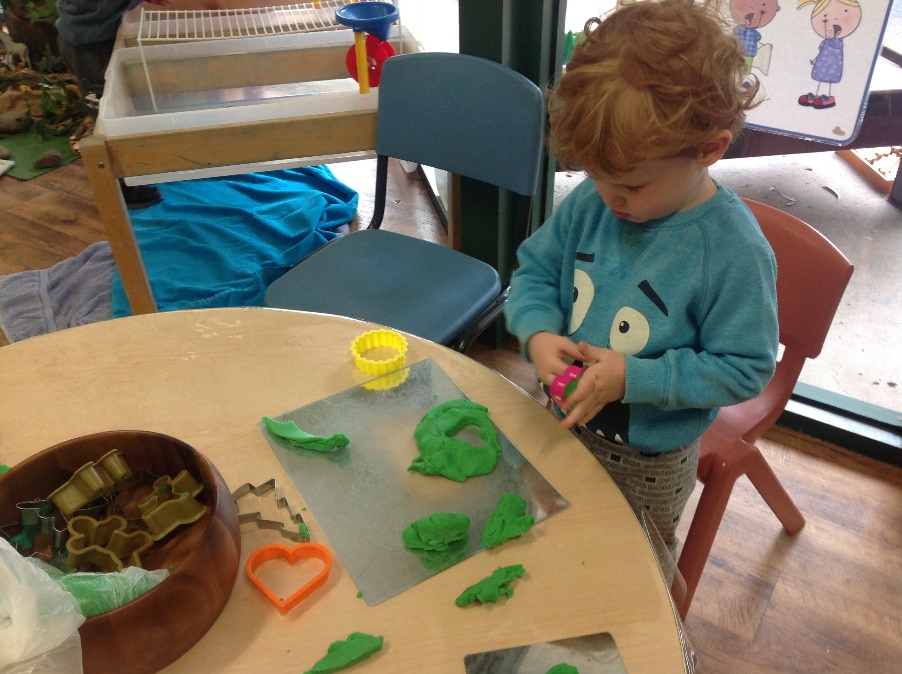 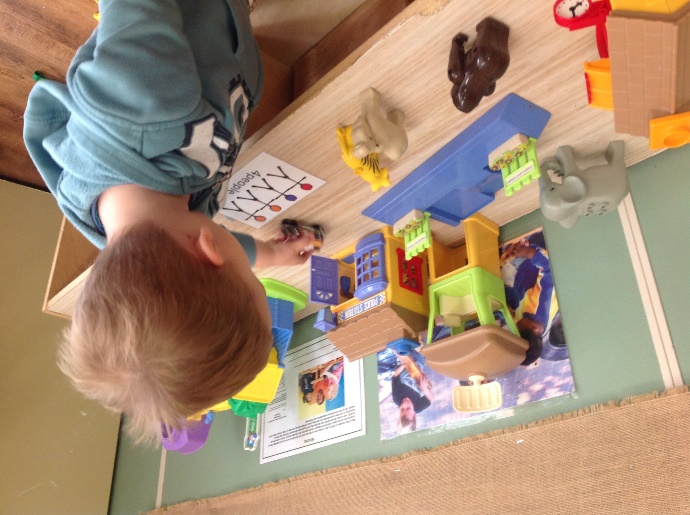 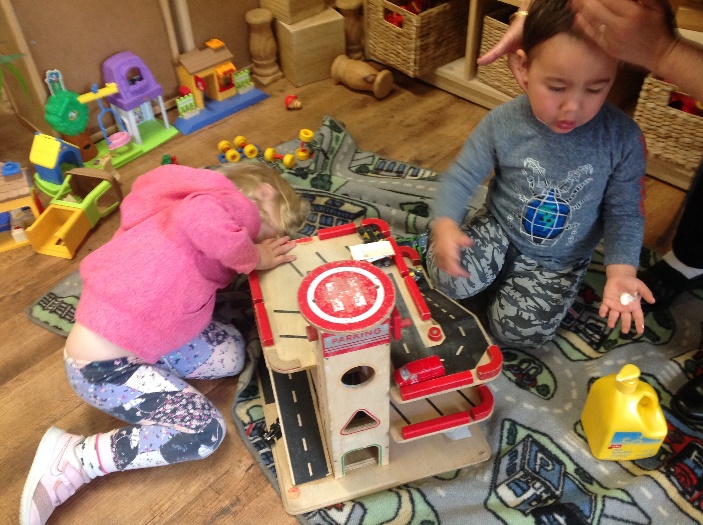 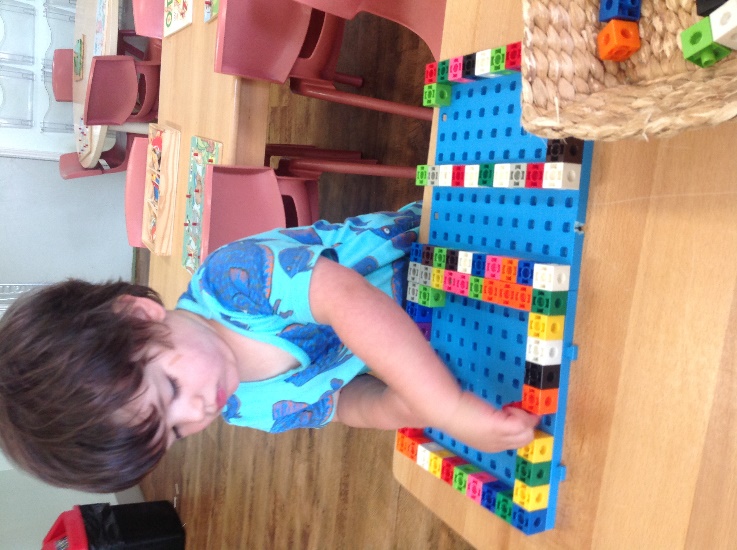 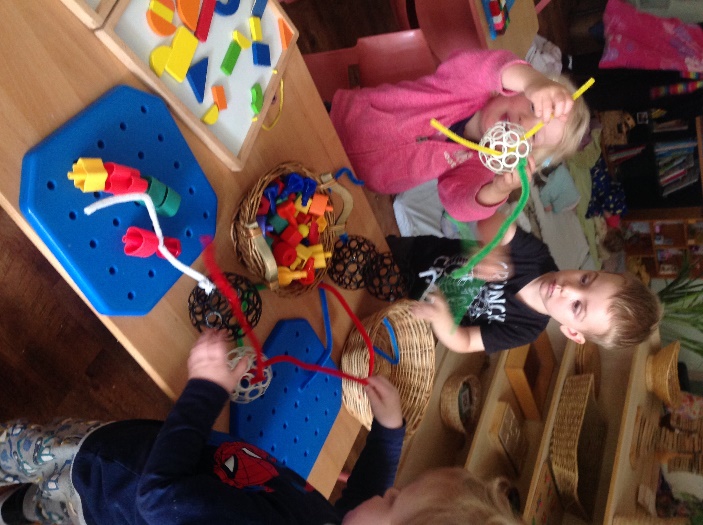 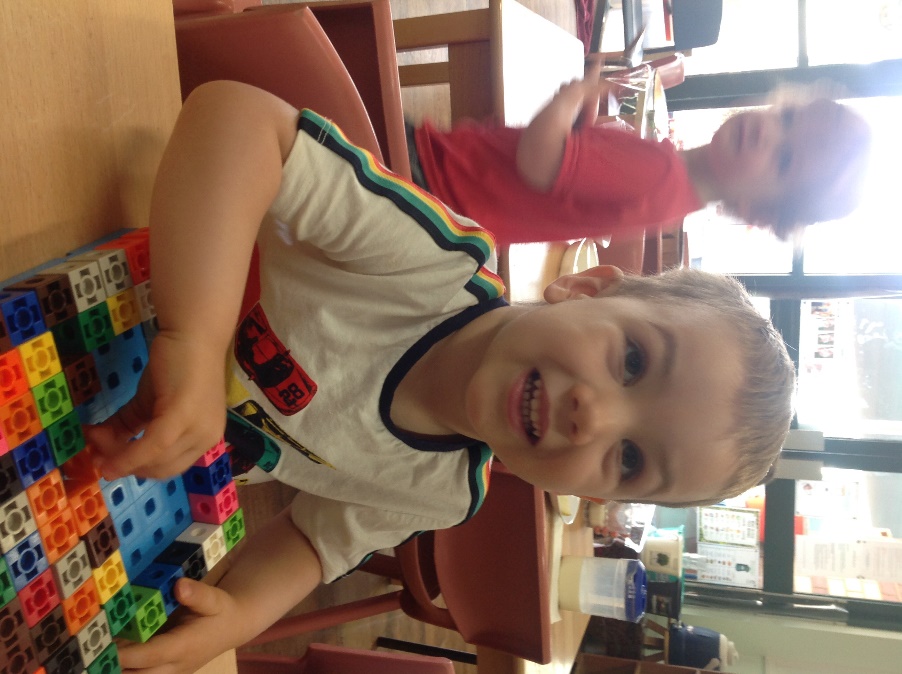 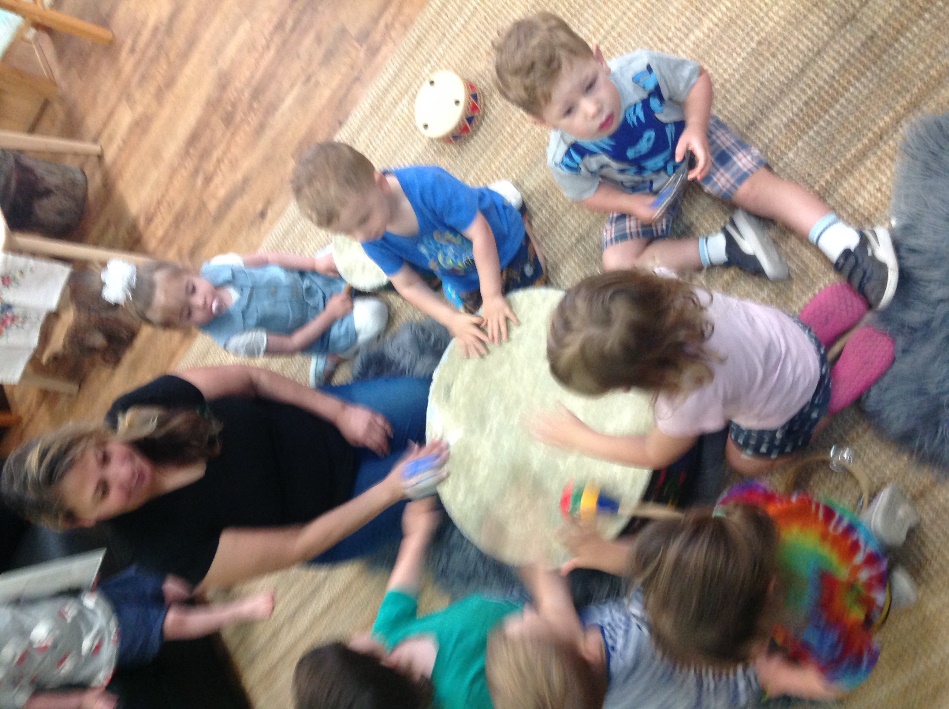 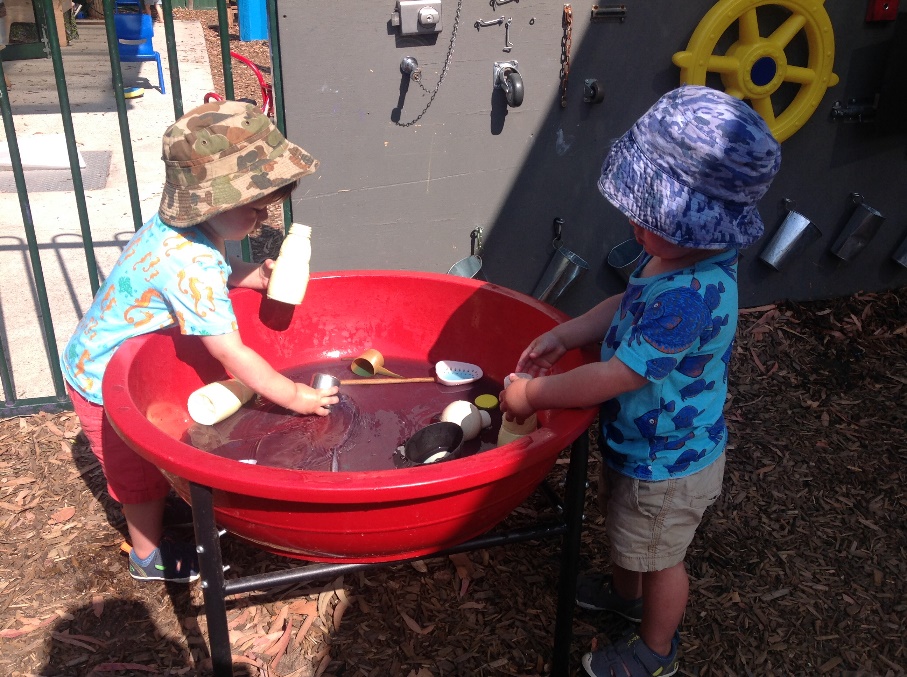 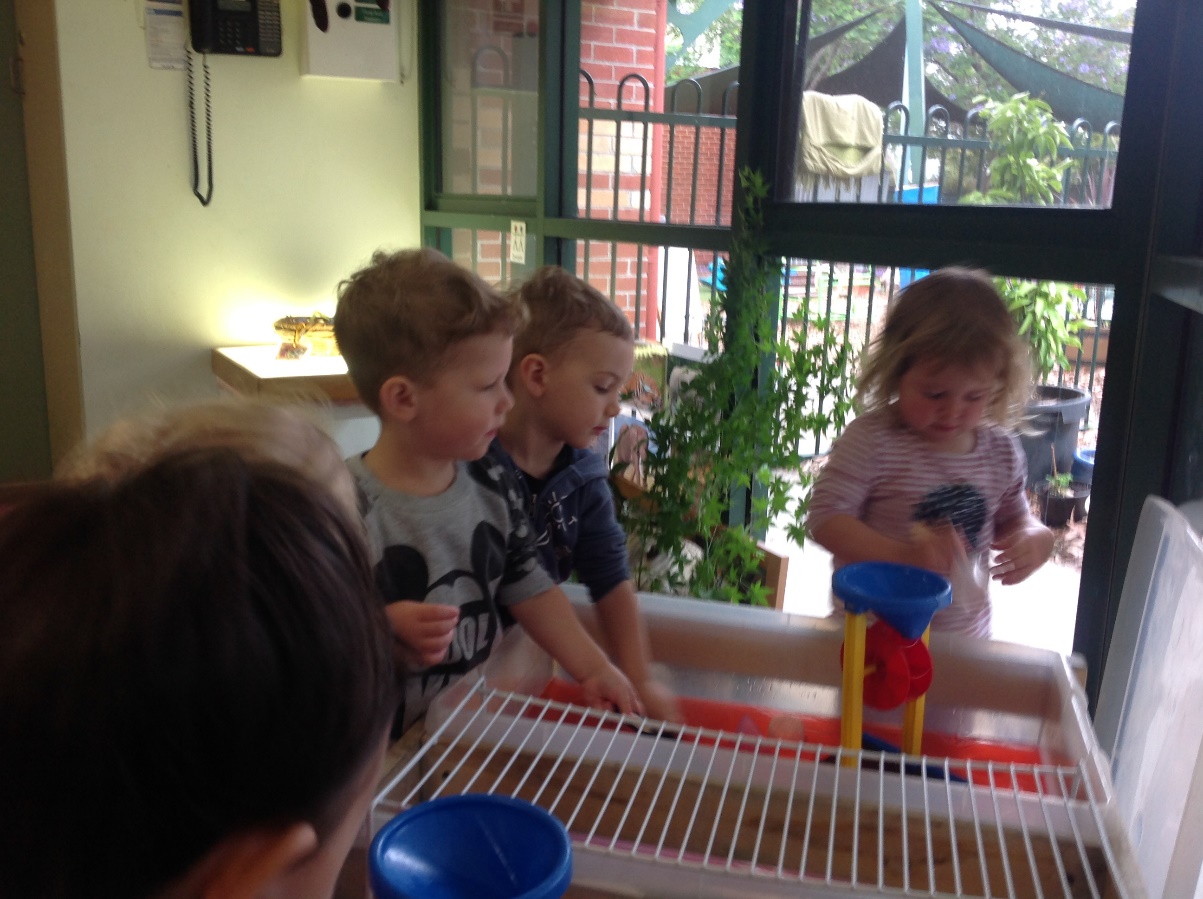 National Quality Standards. QA1. Educational program and Practice and TRCC Philosophy.          